So you want to drink…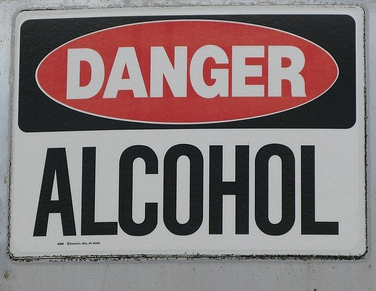 ...And you want it to be ok!So you want to drink and you want it to be ok. Although you may want to dance around the realty of this statement, it is what so many Christians battle. You like drinking and you want it to be ok. You want to do it without conviction and you want to do it without being told it is wrong. Well, I am sorry, but I will not be the one who tells you what you want to hear. I would ask you to consider the information provided, process it all, perhaps do your own study of the scriptures as in depth and rigorous as this one, and then you see where you finish. However, you must understand you are entering this argument, because you want to drink. You like a cold beer at the end of a hard days work, ok maybe it is a cold six-pack. Maybe it is liquor or wine, regardless of the source, you want your alcohol. You enjoy the Saturday tail gaiting and the fellowship with friends, but you like to drink. You like going out with your friends and having a few drinks. You like going to the Christmas parties and enjoying yourself. Quick question, would you not enjoy those things without drinking? Or does your enjoyment have to involve alcohol? If you don’t have to have the alcohol and you have plenty of enjoyment without it, then it will certainly be easy to just stop drinking, right?    The fact is you need it to be ok, so you can continue drinking and do something with the conviction, which eats you alive. You know what I’m talking about, that anger you feel when the pastor or your friend starts talking about drinking being a sin. This anger is an internal war that is raging between the Holy Spirit and your flesh.  I would venture to say you have made this statement a time or two, ‘I don’t see anything wrong with it.’ Well, let us look at this statement, ‘nothing wrong with it,’ a little closer. Have you ever sat with a mother and a father who has lost a child to drinking and driving? Have you ever listened to a man cry out because he has lost his entire family because of a drunk driver? Have you ever went with a family to check their child into drug rehab and listen to the father’s heart break because his son began his drug addiction by partaking of the beer in his refrigerator. Have you ever heard a father cry out asking, why did I drink in front of him? Why did I say it was ok? Why did I allow myself to destroy his life? Have you ever talked with a mother whose daughter has enslaved herself to prostitution, who is addicted to meth and cannot say no to any drug, and hear her mother say, it all started when she used to come home drunk. Then the heartbreaking statement, ‘I used to drink in front of her, but that is all I did. I did not do drugs, I told her not to ever get caught up in that stuff. None of these individuals will tell you there is nothing wrong with drinking. They would beg for a second chance. It is hard to look at the devastation that so many times begins with alcohol and say there is nothing wrong with it. Unless of course you are dogmatically seeking justification for you to do what you want, when you want, and how you want. The bottom line is some people want something so bad it out weighs the death and destruction it causes. Yet with that said, they will say, I don’t have a problem with drinking. Then I would say great, then don’t drink. This study will be broken down into three parts; a scriptural study of what the Bible says about alcohol, a brief and very general description of what alcohol does in the body, and finally some driving scriptures for a Christian’s actions regarding consuming alcohol. Let us first look at the scriptures, as we should do with all issues concerning sin and our walk with Jesus Christ.  Now as we begin this scriptural study please understand, I will base everything on application of the scripture. I believe it to be the infallible Word of God that cannot and must not be negotiated or compromised.Proverbs 20:11 Wine is a mocker, Strong drink is a brawler, And whoever is led astray by it is not wise.Alcohol mocks the individual. It promises satisfaction and content and in the end rages war. It is a brawler against the Holy Spirit. The Spirit of God living in you brings clarity and understanding, peace and joy, but alcohol fights this and clouds the mind. It is not wise to be led astray by alcohol.Proverbs 23:19-2019 Hear, my son, and be wise; And guide your heart in the way. 20 Do not mix with winebibbers…A winebibber is a habitual drinker of alcohol. If you are to be wise you will guide your heart away from drinking not to drinking. Proverbs 23:29-3029 Who has woe? Who has sorrow?  Who has contentions? Who has complaints? Who has wounds without cause? Who has redness of eyes? 30 Those who linger long at the wine, Those who go in search of mixed wine.Alcohol brings forth great sorrow, distress, heated arguments, complaints, dissatisfaction, unnecessary pain, and physical problems.Proverbs 23:31-3531 Do not look on the wine when it is red, When it sparkles in the cup, When it swirls around smoothly; 32 At the last it bites like a serpent, And stings like a viper. 33 Your eyes will see  strange things, And your heart will utter perverse things. 34 Yes, you will be like one who lies down in the midst of the sea, Or like one who lies at the top of the mast, saying:35 “They have struck me, but I was not hurt; They have beaten me, but I did not feel it. When shall I awake, that I may seek another drink?”We will go into great detail with this scripture later, but here God says don’t even look at alcohol. He says it will bite you like a snake. You will not see clearly, and you will do perverse things. You will be forever seeking another drink.Proverbs 31:4-54 It is not for kings, O Lemuel, It is not for kings to drink wine, Nor for princes intoxicating drink;5 Lest they drink and forget the law, And pervert the justice of all the afflicted.Alcohol causes you to forget what God’s Word says. It makes one commit sin that minus the alcohol, they would not commit. It establishes a false door of freedom, and through it the intoxicated walk.Isaiah 5:11-1211 Woe to those who rise early in the morning, That they may follow intoxicating drink; Who continue until night, till wine inflames them! 12 The harp and the strings, The tambourine and flute, And wine are in their feasts; But they do not regard the work of the Lord, Nor consider the operation of His hands.Those who seek alcohol disregard the work of the Lord. They neglect the work and operations of His mighty hand. Parties and feasts, tailgating and get togethers involving alcohol hurt those who attend. They totally neglect the work of the hand of our Lord and Savior. This is a dangerous place. If you belong to Jesus, your parties, your receptions, your tailgating should be alcohol free or they totally neglect the work of the Lord and the operation of His hands. Isaiah 5:2222 Woe to men mighty at drinking wine, Woe to men valiant for mixing intoxicating drink,The word woe means sorrow and distress. Therefore the prophet is saying to us sorrow and distress come to those who drink alcohol.Isaiah 28:77 But they also have erred through wine, And through intoxicating drink are out of the way; The priest and the prophet have erred through intoxicating drink, They are swallowed up by wine, They are out of the way through intoxicating drink; They err in vision, they stumble in judgment.Alcohol causes you to err. It causes you to miss your way. Alcohol consumes you and swallows you up. It affects your judgment.Hosea 4:1111 “Harlotry, wine, and new wine enslave the heart.Alcohol enslaves the heart. It holds the heart captive. Jesus should have our heart. Jesus should be in control of your heart, but instead alcohol enslaves your heart and thus controls your actions. So many things are done under the influence of alcohol that would not be done if our hearts were free to serve Jesus.Habakkuk 2:55 “Indeed, because he transgresses by wine, He is a proud man, And he does not stay at home. Because he enlarges his desire as hell, And he is like death, and cannot be satisfied, He gathers to himself all nations And heaps up for himself all peoples.Alcohol causes a man to be proud. He does not stay at home. He enlarges his desire like hell; he is like death and cannot be satisfied. You see, alcohol promises satisfaction, but is does not deliver. Jesus promises freedom and He delivers. Alcohol causes a man to encourage other people to follow him. Your words and actions about drinking encourage others to drink and thus make them proud, worldly, with enlarged desire, like hell. They too are like death and cannot be satisfied, but they will also gather those to join them. Woe is the man who leads others down a pathway of destruction.Luke 1:15                                                                                 15 For he will be great in the sight of the Lord, and shall drink neither wine nor strong drink. He will also be filled with the Holy Spirit, even from his mother’s womb.God is describing John the Baptist and He says, ‘he will be great in sight of the Lord,’ in the same sentence says he shall not drink wine nor strong drink. Great in the sight of the Lord involves not partaking of alcohol you cannot deny this, it is plain as day right before you in this scripture.Luke 21:3434 “But take heed to yourselves, lest your hearts be weighed down with carousing, drunkenness, and cares of this life, and that Day come on you unexpectedly.Alcohol will cause you to ignore His Word and thus you will not be ready when Jesus returns. Drinking will weigh your heart down and you will not be ready. Romans 13:1313 Let us walk properly, as in the day, not in revelry and drunkenness, not in lewdness and lust, not in strife and envy.God says walk properly, to walk properly you cannot be under the influence of alcohol. Romans 14:2121 It is good neither to eat meat nor drink wine nor do anything by which your brother stumbles or is offended or is made weak.We will return to this scripture as well, but Paul says here, we should not drink alcohol, eat meat or do anything that would cause our brother to stumble. Our brother’s well being must be a genuine concern. Think about this scripture when you consider that today approximately 15,000,000 in the US alone are addicted to alcohol.1 Corinthians 6:1010 nor thieves, nor covetous, nor drunkards, nor revilers, nor extortioners will inherit the kingdom of God.Do you really want to be placed in a category of those who will not inherit the kingdom of God?Galatians 5:2121 envy, murders, drunkenness, revelries, and the like; of which I tell you beforehand, just as I also told you in time past, that those who practice such things will not inherit the kingdom of God.Why would you dabble with anything the Word of God says will cause you not to inherit the Kingdom of God. Paul tells us those who practice drunkenness will not inherit the Kingdom of God. I know you are thinking, but I just drink, I don’t get drunk. Once again, I ask why would you even play with or even come close to anything God says will cause you not to enter into the kingdom of heaven. Ephesians 5:1818 And do not be drunk with wine, in which is dissipation; but be filled with the Spirit,Alcohol leads to dissipation, which is a spiraling into total disintegration of the effect of the Holy Spirit. The more you drink the less you are controlled by the Holy Spirit. One beer or half of a beer lessens the effect of the Holy Spirit. I know, you don’t feel the effects of a beer, I wander why? Perhaps you have drunk to many of them, and it takes more of them to cause you to feel intoxicated. Which is one of the signs of addiction by the way. Anyway, I would say that too, if I wanted to drink and I didn’t want to hear why I shouldn’t.1 Timothy 3:2-32 A bishop then must be blameless, the husband of one wife, temperate, sober-minded, of good behavior, hospitable, able to teach; 3 not given to wine, not violent, not greedy for money, but gentle, not quarrelsome, not covetous;A bishop, that would be a preacher in modern times, must not be given to wine, basically, he is not to drink. Why would God tell the minister not to drink, and tell you it is ok to drink? I don’t think He would. All of the qualifications for a bishop should be the desire of all men. Luke 17:1-21Then He said to the disciples, “It is impossible that no offenses should come, but woe to him through whom they do come! 2 It would be better for him if a millstone were hung around his neck, and he were thrown into the sea, than that he should offend one of these little ones.You may take the attitude, people are going to drink, and there is just nothing you can do about it. I will not argue that point with you, but I will tell you I would hate to be in the man’s shoes that led them to drink. I would hate to be in the man’s shoes that told them it was ok and led them to destruction. The scripture says, ‘woe to him,’ it would be better for him to have a millstone tied around his neck and thrown in the sea. A small milestone would weigh well over 100lbs. A large millstone would weigh close to a 1000lbs. Neither would be the best swimming gear.1 Corinthians 10:23-2423 All things are lawful for me, but not all things are helpful; all things are lawful for me, but not all things edify. 24 Let no one seek his own, but each one the other’s well-being.Paul said that all things are lawful, but not all things are helpful. Well that just blows the argument, ‘you don’t see anything wrong with alcohol’ out of the water. Paul says not all things edify or build up the kingdom of heaven. He then says let no one seek his own, by the way you fall into that category “anyone”, but instead seek the well being of others. That my friend is where the rubber meets the road. We must be more concerned about our brothers and sisters in Christ than we are about ourselves.Ultimately, these last two scriptures are the driving force behind why a Christian should not drink. As children of God we must be Kingdom minded. We cannot be self-oriented, driven by the flesh and the things we want to do. Thus we cannot drink just because we want to, we must put the welfare and well being of people around us ahead of our own selfish desires. Whenever a Christian partakes in any worldly pleasure such as drinking it hinders their testimony. The realty of the situation is it does far more than hinder their testimony, it actually professes to others they should participate in the same behavior. Scripture tells us we are to be a beacon. We are to show the world the right way. If they follow us they should be just fine. After all, Paul declared to those he discipled, “imitate me as I imitate Christ.”  We do the same, when we profess to be a follower of Christ. Those around us should be able to do what we do and be pointed to Jesus. You may think, and I strongly emphasize think, you control your alcohol, but the man beside you may not be able to control it at all. The child in your home may not be able to control it, and it will be you, his or her own flesh and blood that leads them down a path of destruction. Before you go and get all hot and bothered about that statement, you have to come to grips with the fact that you cannot take credit for the good in your leadership and refuse to take responsibility for the bad. What you do, they will do. What you so called control, may very well destroy them. As a Christian we must be willing to sacrifice our desire for the betterment of the men, women and children we influence. It is impossible for you to say you are not willing to sacrifice for their good, and say that you are not being selfish. You cannot be selfish and not sin. God demands better from you. Give those around you your very best.Let me now turn to the physical aspects of alcohol and briefly discuss the physical aspects of alcohol. Ethyl alcohol, also called ethanol, or grain alcohol is thought to be the most important member of a class of organic compounds given the general name alcohols; its molecular formula is C2H5OH. “Ethyl alcohol is converted in the body first to acetaldehyde and then to carbon dioxide and water, at the rate of about half a fluid ounce, or 15 ml, per hour; this quantity corresponds to a dietary intake of about 100 calories.” (http://www.britannica.com/EBchecked/topic/194354/ethyl-alcohol) 	Alcohol is a drug. A drug can be defined as a medicine or other substance, which has a physiological effect when ingested or otherwise introduced into the body. Alcohol is a drug that is absorbed into the bloodstream from the stomach and small intestine. Once alcohols is absorbed by the bloodstream, it leaves the body in three ways:The kidney eliminates 5 percent of alcohol in the urine.The lungs exhale 5 percent of alcohol. This is why a breathalyzer works. The liver chemically breaks down the remaining alcohol into acetic acid. The process of this alcohol breakdown in the liver is called, oxidation. Alcohol dehydrogenase, an enzyme in the liver, strips electrons from ethanol to form acetaldehyde. Another enzyme, aldehyde dehydrogenase, converts the acetaldehyde, in the presence of oxygen to acetic acid, the main component in vinegar. The acetic acid can then be used to form fatty acids or further broken down into carbon dioxide and water. The liver breaks down the alcohol at a certain rate. The rate of this process cannot be increased; therefore, while the liver is breaking down part of the alcohol consumed, alcohol that is not broken down in the liver flows through the body affecting each organ until it is completely eliminated from the body. This circulation of alcohol definitely affects the brain and the body’s ability to properly function. Generally speaking, the liver breaks down about one drink per hour and nothing can speed this up. Black coffee, Gatorade, cold showers all other remedies do not speed up the process of oxidation in the liver. As alcohol reaches the brain, it affects the nerve cells within the brain. Alcohol interferes with communication between nerve cells and all other cells. This interference causes drunkenness, which varies from individual to individual. In all situations, alcohol depresses the brain and slows down its ability to control the body and thought processes. Alcohol functions as a sedative and slows down muscle coordination, reflexes, movement and speech. Excess alcohol can slow your breathing and heart rate to dangerously low levels sometimes being fatal. A person may choose to ignore this information, but the fact remains ethyl alcohol has a damaging effect on the body and is an addictive drug. As reported by the Mayo Clinic there are several health problems associated with alcohol abuse: Liver disease. Heavy drinking can cause alcoholic hepatitis — an inflammation of the liver. After years of heavy drinking, hepatitis may lead to irreversible destruction and scarring of liver tissue (cirrhosis). Digestive problems. Heavy drinking can result in inflammation of the stomach lining (gastritis), as well as stomach and esophageal ulcers. It also can interfere with absorption of B vitamins and other nutrients. Heavy drinking can damage your pancreas — which produces hormones that regulate your metabolism and enzymes that help digestion — and lead to inflammation of the pancreas (pancreatitis). Heart problems. Excessive drinking can lead to high blood pressure and increases your risk of an enlarged heart, heart failure or stroke. Diabetes complications. Alcohol interferes with the release of glucose from your liver and can increase the risk of low blood sugar (hypoglycemia). This is dangerous if you have diabetes and are already taking insulin to lower your blood sugar level. Sexual function and menstruation. Excessive drinking can cause erectile dysfunction in men. In women, it can interrupt menstruation. Eye problems. Over time, heavy drinking can cause involuntary rapid eye movement (nystagmus) as well as weakness and paralysis of your eye muscles due to a deficiency of vitamin B-1 (thiamine). Birth defects. Alcohol use during pregnancy may cause fetal alcohol syndrome, resulting in giving birth to a child who has physical and developmental problems that last a lifetime. Bone loss. Alcohol may interfere with the production of new bone. This can lead to thinning bones (osteoporosis) and an increased risk of fractures. Neurological complications. Excessive drinking can affect your nervous system, causing numbness and pain in your hands and feet, disordered thinking, dementia and short-term memory loss. Weakened immune system. Excessive alcohol use can  make it harder for your body to resist disease, making you more susceptible to illnesses.Increased risk of cancer. Long-term excessive alcohol use has been linked to a higher risk of many cancers, including mouth, throat, liver, colon and breast cancer. Even moderate drinking can increase the risk of breast cancer.Additionally alcohol use leads to serious consequences for many teens and young adults. In this age group:Alcohol-related motor vehicle accidents are a major cause of deaths.Alcohol is often a cause in other deaths, including drowning, suicides and homicides.Drinking makes it more likely they'll become sexually active, have sex more frequently, engage in risky, unprotected sex, and become victims of sexual abuse or date rape compared with those who don't drink.Alcohol use can lead to accidental injury, assault and property damage. (http://www.mayoclinic.com/health/alcoholism/DS00340/DSECTION=complications)As stated earlier it is estimated that 15,000,000 people in the United States of America are addicted to alcohol. These people matter and we should be an example for them not and enabler for them. The things just discussed are centered on the physical affects of alcohol on the body, because you claim they don’t effect you that way and because you claim to be in control does not change the fact that millions of people are destroying their bodies each and everyday with a substance that you and every other professing Christian who drink alcohol ignore. Why do you ignore these facts? Because you want to do what you want to do. The physical aspects of alcohol are real and documented, but let us now turn to the Spiritual aspects. The spiritual ramifications are far greater and deeper reaching. To do this we will return once again to the scripture.Romans 2:21-2321 You, therefore, who teach another, do you not teach yourself? You who preach that a man should not steal, do you steal? 22 You who say, “Do not commit adultery,” do you commit adultery? You who abhor idols, do you rob temples? We as professing children of God are to teach our brothers and sisters in Christ and this lost world, that Jesus Christ is the Way the Truth and the Life. We must walk as close to Jesus as we possibly can to do this. Alcohol will interfere with our walk, our teaching and our ability to lead.1 Corinthians 8:9-139 But beware lest somehow this liberty of yours become a stumbling block to those who are weak. 10 For if anyone sees you who have knowledge eating in an idol’s temple, will not the conscience of him who is weak be emboldened to eat those things offered to idols? 11 And because of your knowledge shall the weak brother perish, for whom Christ died? 12 But when you thus sin against the brethren, and wound their weak conscience, you sin against Christ. 13 Therefore, if food makes my brother stumble, I will never again eat meat, lest I make my brother stumble. Again these scriptures question your care and concern for the brothers and sisters in Christ that are not as strong as you. It questions your concern for the lost. Many people argue that they don’t abuse alcohol so it is ok. How can you read this scripture and think that Jesus is going to say that it is ok? You may have the strength, but you cannot guarantee that your brother or sister or the lost guy down the street will have the strength required. Your drinking, because you can do it and not abuse it, can and does cause your brother to stumble, the scripture says you sin against Christ. Paul says with this knowledge in hand, if it meant never eating meat again, he would never touch it to save and protect his brother. What about you? Can’t you say no to alcohol to protect you brothers and sisters in Christ? Can you say no to alcohol to protect the lost? Romans 14:21-2321 It is good neither to eat meat nor drink wine nor do anything by which your brother stumbles or is offended or is made weak. 22 Do you have faith? Have it to yourself before God. Happy is he who does not condemn himself in what he approves.God is pretty clear here, you can and many do, condemn themselves by what they approve. He clearly states it is good not to drink. We must be very careful what we approve openly with our words and privately with our actions. If our approval causes our brother to stumble, we sin. 2 Timothy 2:3-43 You therefore must endure hardship as a good soldier of Jesus Christ. 4 No one engaged in warfare entangles himself with the affairs of this life, that he may please him who enlisted him as a soldier. We must endure hardship as a good soldier of Jesus Christ. We don’t get to do things just cause we want to. We don’t get to drink because we like it. We have to be disciplined and endure the hardship of self-discipline. We must say no to the things that will easily entangle us in the affairs of this world. Man, get over yourself and give of your self. The people around you need you to be a strong soldier a fighter and a provider. Put the alcohol down and serve Jesus.Ezekiel 44:2323 “And they shall teach My people the difference between the holy and the unholy, and cause them to discern between the unclean and the clean. You have a responsibility to teach those around you the difference between holy and unholy. You are to teach them to discern between clean and unclean. You will not do this looking just like the world. You have to be different, disciplined and always prepared. You cannot do this through the intoxicating effects of alcohol.Proverbs 23:31-3531 Do not look on the wine when it is red, When it sparkles in the cup, When it swirls around smoothly; 32 At the last it bites like a serpent, And stings like a viper.33 Your eyes will see strange things, And your heart will utter perverse things.34 Yes, you will be like one who lies down in the midst of the sea, Or like one who lies at the top of the mast, saying:35 “They have struck me, but I was not hurt; They have beaten me, but I did not feel it. When shall I awake, that I may seek another drink?” itself aright.Now let us just face the music once and for all in these last two scriptures. God says don’t even look at wine. He says don’t even look at alcohol because it will come at you sparkly and smooth. It will bring forth the appearance of joy and happiness. (have you seen the beer commercials lately). It will grab your attention and promise total satisfaction; however, when it touches your body it will bite like a serpent, it will sting like a viper. God says alcohol will look all pretty and glorious at first site, but in it is death and destruction. In the end, you and your brothers and sisters that follow you will lie down beaten and struck down by alcohol. However, you will claim you are not hurt and you feel no pain. Ironically, your main concern will be when can have another drink? When can I get my hands on my next drink, when can I try satisfy this unquenchable thirst again? If this doesn’t happen to you, you are fortunate, but what about the millions that it does happen to?Romans 13:11-1411 And do this, knowing the time, that now it is high time to awake out of sleep; for now our salvation is nearer than when we first believed. 12 The night is far spent, the day is at hand. Therefore let us cast off the works of darkness, and let us put on the armor of light. 13 Let us walk properly, as in the day, not in revelry and drunkenness, not in lewdness and lust, not in strife and envy. 14 But put on the Lord Jesus Christ, and make no provision for the flesh, to fulfill its lusts.Let us understand the day of salvation, the day Christ Jesus returns to take home His bride is fast approaching. It is nearer than we think and we must put on the armor of Christ Jesus. We must be like Him as the day approaches. We must walk properly in the day without being under the influence of alcohol. We must not make any provision for the flesh. Alcohol is a provision for the flesh. We must be focused on Jesus Christ and His light. We must be like Him in all we do so we may be prepared for the day that is coming. I will close with this, God loves us and He wants us to live in freedom and not bondage. He says in, Romans 8:31-3631Then Jesus said to those Jews who believed Him, “If you abide in My word, you are My disciples indeed. 32 And you shall know the truth, and the truth shall make you free.” 33 They answered Him, “We are Abraham’s descendants, and have never been in bondage to anyone. How can You say, ‘You will be made free’?” 34 Jesus answered them, “Most assuredly, I say to you, whoever commits sin is a slave of sin. 35 And a slave does not abide in the house forever, but a son abides forever. 36 Therefore if the Son makes you free, you shall be free indeed.You are a slave to alcohol if you drink alcohol; however, you have been set free by the cleansing blood of Jesus Christ. He has made you free indeed, walk in freedom. Do not return to the bondage of this world. Your wants and desires must be channeled and controlled. Submit to the Holy Spirit and allow a great work to be done in and through you. Don’t be just another professing Christian that cares more about their own selfish desire than the desire that Jesus Christ has for you. He says in John 10:10, the thief comes to kill steal and destroy, but He came that you and I may have life and have it more abundantly. May God bless you and empower your walk with Him and may you defeat alcohol and may Jesus Christ receive all the glory.Pastor David S. Wilson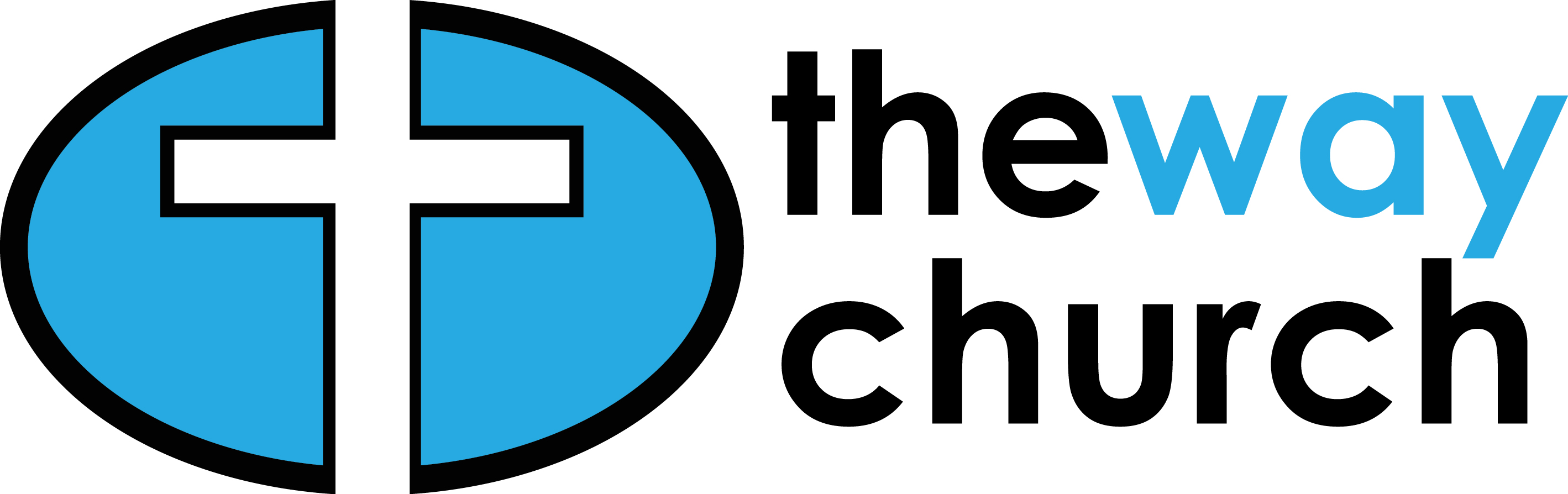 